РЕШЕНИЕСовета сельского поселения Бишкаинский сельсовет муниципального района Аургазинский район  Республики Башкортостан О внесении изменений  в решение № 128 от 19.02.2021 «Об утверждении Положения о порядке проведения конкурса на замещение вакантной должности муниципальной службы в администрации сельского поселения Бишкаинский сельсовет муниципального района Аургазинский район Республики Башкортостан»В целях приведения нормативных правовых актов Совета сельского поселения Бишкаинский сельсовет муниципального района Аургазинский район Республики Башкортостан в соответствие с действующим законодательством, в соответствии со статьей 17 Федерального закона от 2 марта 2007 года № 25-ФЗ «О муниципальной службе в Российской Федерации», руководствуясь Уставом сельского поселения Бишкаинский сельсовет, Совет сельского поселения Бишкаинский сельсовет муниципального района Аургазинский район Республики Башкортостан решил:1.Внести следующие изменений  в решение № 128 от 19.02.2021 «Об утверждении Положения о порядке проведения конкурса на замещение вакантной должности муниципальной службы в администрации сельского поселения Бишкаинский сельсовет муниципального района Аургазинский район Республики Башкортостан»:            1.1. Дополнить пункт 33 следующего содержания:      «33. В случае проведения конкурса на замещение должности руководителя территориального органа местной администрации, на который возлагается осуществление части полномочий местной администрации в сельских населенных пунктах, расположенных в поселении, городском округе или на межселенной территории, порядок формирования конкурсной комиссии в муниципальном образовании должен предусматривать включение в число ее членов кандидатур, выдвинутых сходом граждан в каждом из этих сельских населенных пунктов».          2.Настоящее решение обнародовать в здании Администрации сельского поселения  и разместить на официальном сайте сельского поселения Бишкаинский сельсовет www.bishkain.ru. 3..Настоящее решение вступает в силу со дня официального обнародования. Глава сельского поселенияБишкаинский сельсовет                                                                                         В.А. Евстафьевс.Бишкаин03 августа 2021 года№ 153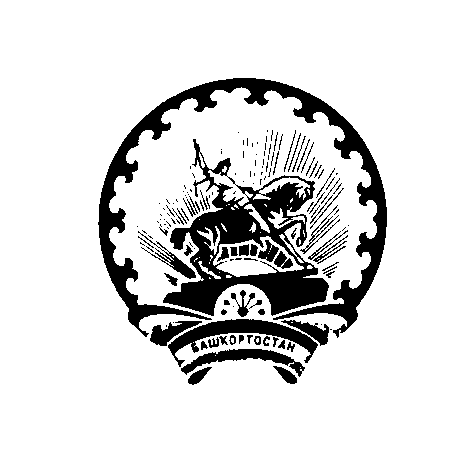 Башkортостан РеспубликаhыАуырғазы районы муниципаль районыныn Бишkайынауыл советы ауылбилeмehе Советы Совет Сельского поселения Бишкаинский сельсовет муниципального района Аургазинский районРеспублики Башкортостан